※  선발 목적으로만 활용되는 서류입니다. 정직하고 정확하게 작성해주시기 바랍니다.위의 기록은 정확히 작성되었음을 확인하며, 만일 사실과 다를 경우에는 어떠한 불이익도 감수할 것을 서약합니다.                                                                          년       월        일(서명)                                      성 명                           (서명)접수번호(번호는 기록하지 않음)2016-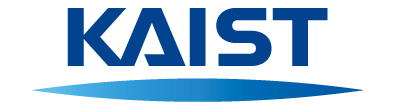 Artist Residency Program<엔드리스로드> 지원서1. 인적사항1. 인적사항1. 인적사항1. 인적사항1. 인적사항성명(한글)생년월일생년월일컬러사진 (3.5*4.5)(최근 6개월 이내 촬영)성명(한자)성명(영문)주소이메일자택전화이메일휴대폰2. 학력사항2. 학력사항2. 학력사항2. 학력사항2. 학력사항교      육      기      관기 간기 간전  공학  위입학졸업3-1.대표 예술활동경력* 최근 실적부터 역순으로 작성해 주시기 바랍니다.3-2.대표 수상 경력 및 기타 실적 * 최근 실적부터 역순으로 작성해 주시기 바랍니다.4. 자기 소개  5.활동계획서(자유양식)* <엔드리스 로드> 참여 기간에 실현하고 싶은 개인 활동 및 관심 분야에 대해 구체적으로 서술 요망6.KAIST 구성원과의 교류 계획안  (자유양식)- <엔드리스 로드> 참여 기간 동안 KAIST 구성원과의 교류 계획을 자유롭게 기술해주십시오.- 교류 주제 / 세부 활동 내용 / 개최 빈도 (주1회, 월1회 등) / 기대효과 등을 구체적 서술 요망- 입주 기간 동안 반드시 수행할 수 있는 내용으로 서술 요망 